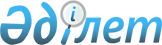 О некоторых вопросах создания Международных центров приграничного сотрудничества с Кыргызской РеспубликойПостановление Правительства Республики Казахстан от 30 ноября 2006 года N 1148

      В соответствии с пунктом 175.2  Сетевого графика  исполнения Общенационального плана мероприятий по реализации Послания Президента Республики Казахстан народу Казахстана от 1 марта 2006 года "Стратегия вхождения Казахстана в число пятидесяти наиболее конкурентоспособных стран мира" и Программы Правительства Республики Казахстан на 2006-2008 годы, утвержденного постановлением Правительства Республики Казахстан от 31 марта 2006 года N 222 Правительство Республики Казахстан  ПОСТАНОВЛЯЕТ: 

      1. Одобрить прилагаемый проект Рамочного соглашения между Правительством Республики Казахстан и Правительством Кыргызской Республики о создании Международных центров приграничного сотрудничества "Аухатты - Кенбулун" и "Айша биби - Чон-Капка" (далее - МЦПС "Аухатты - Кенбулун" и "Айша биби - Чон-Капка"). 

      2. Уполномочить Министра индустрии и торговли Республики Казахстан Оразбакова Галыма Избасаровича подписать Рамочное соглашение между Правительством Республики Казахстан и Правительством Кыргызской Республики о создании МЦПС "Аухатты - Кенбулун" и "Айша биби - Чон-Капка", разрешив вносить изменения и дополнения, не имеющие принципиального характера. 

       Сноска. Пункт 2 с изменениями, внесенными постановлением Правительства РК от 5 марта 2007 года N  166 . 

      3. Министерству индустрии и торговли Республики Казахстан совместно с акиматом Жамбылской области провести работу по привлечению потенциальных инвесторов для участия в строительстве и освоении казахстанских частей МЦПС "Аухатты - Кенбулун" и "Айша биби - Чон-Капка". 

      4. Координацию и контроль за исполнением данного постановления возложить на Министерство индустрии и торговли Республики Казахстан. 

      5. Настоящее постановление вводится в действие со дня подписания.        Премьер-Министр 

    Республики Казахстан Одобрен           

постановлением Правительства 

Республики Казахстан    

от 30 ноября 2006 года N 1148 Проект    

  Рамочное соглашение между Правительством 

Республики Казахстан и Правительством Кыргызской Республики о 

создании Международных центров приграничного сотрудничества 

"Аухатты - Кенбулун" и "Айша биби - Чон-Капка"       Правительство Республики Казахстан и Правительство Кыргызской Республики, в дальнейшем именуемые Сторонами, 

      уважая суверенитет и территориальную целостность государств Сторон; 

      убежденные в необходимости создания предпринимательской и инвестиционной среды, способствующей повышению конкурентоспособности; 

      руководствуясь принципом взаимной выгоды, в целях активизации двустороннего сотрудничества; 

      стремясь к развитию приграничной торговли и экономики сопредельных приграничных территорий государств Сторон, обеспечению насыщенности рынка товарами, удовлетворяющими спрос различных слоев населения; 

      согласились о нижеследующем:  

  Статья 1       1. Стороны создают Международные центры приграничного сотрудничества "Аухатты - Кенбулун" и "Айша биби - Чон-Капка" (далее - центры) на сопредельных территориях, выделенных государствами Сторон вблизи пунктов пропуска через государственную границу согласно приложению. 

      2. Любые виды деятельности в центрах осуществляются при соблюдении требований, предусмотренных национальными законодательствами государств Сторон, на территории которого они осуществляются. 

      3. Благоприятные меры, направленные на содействие развитию экономики и торговли приграничных районов, порядок по созданию благоприятных условий для перемещения лиц, а также площадь, границы территории, схемы размещения казахстанской и кыргызской частей центров, согласовываются и определяются дополнительно между Сторонами, путем заключения отдельного Соглашения.  

  Статья 2       Строительство и освоение казахстанской и кыргызской частей центров осуществляются заинтересованными инвесторами, определенными в соответствии с национальными законодательствами соответствующих государств Сторон.  

  Статья 3       Для обеспечения контроля за перемещением лиц, товаров и транспортных средств через государственную границу государств Сторон в пределах территории центров, заинтересованные органы государств Сторон в области пограничного, таможенного, транспортного, санитарно-эпидемиологического, ветеринарно-фитосанитарного контроля и другие органы, в соответствии с национальными законодательствами своих государств Сторон осуществляют контроль, обеспечивают правопорядок и охрану общественной безопасности на своих частях центров.  

  Статья 4       На территории центров может осуществляться инвестиционная и хозяйственная деятельность организациями третьих стран. 

      Правонарушения (таможенные, налоговые, ветеринарно-фитосанитарные, административные, санитарно-эпидемиологические, миграционные, уголовные и другие), совершенные на территории центров, рассматриваются в соответствии с национальными законодательствами государств Сторон, на территории которого они совершены. 

      Стороны принимают меры по предотвращению экономических правонарушений и взаимодействуют по вопросам борьбы с преступностью, оказывают друг другу содействие при осуществлении разбирательств по уголовным преступлениям и административным правонарушениям.  

  Статья 5       В соответствии с настоящим Рамочным соглашением, Стороны согласуют другие режимы и конкретные правила по созданию, регулированию и функционированию центров и оформляют их в юридических формах, приемлемых для обеих Сторон.  

  Статья 6       Настоящее Рамочное соглашение не затрагивает прав и обязательств Сторон, вытекающих из других международных договоров, участниками которых они являются.  

  Статья 7       В случае возникновения споров и разногласий при толковании или применении положений настоящего Рамочного соглашения, Стороны разрешают их путем консультаций и переговоров.  

  Статья 8       В случае необходимости по взаимному согласию Сторон в настоящее Рамочное соглашение могут вноситься изменения и дополнения, которые оформляются протоколами, являющимися неотъемлемыми частями настоящего Рамочного соглашения.  

  Статья 9       Настоящее Рамочное соглашение вступает в силу с даты получения последнего письменного уведомления о выполнении Сторонами внутригосударственных процедур, необходимых для его вступления в силу. 

      Настоящее Рамочное соглашение заключается на неопределенный срок и действует до истечения шести месяцев со дня получения одной из Сторон письменного уведомления другой Стороны об ее намерении прекратить действие настоящего Рамочного соглашения. 

      Совершено в городе _________ __ ______ 200_ года в двух подлинных экземплярах, каждый на казахском, кыргызском и русском языках, причем все тексты имеют одинаковую силу. В случае возникновения разногласий в толковании положений настоящего Рамочного соглашения, Стороны обращаются к тексту на русском языке.        За Правительство                            За Правительство 

    Республики Казахстан                       Кыргызской Республики 

Приложение             

к Рамочному соглашению между    

Правительством Республики Казахстан 

и Правительством Кыргызской Республики 

о создании Международных центров  

приграничного сотрудничества     

"Аухатты - Кенбулун" и        

"Айша биби - Чон-Капка"        Месторасположение Международных центров 

приграничного сотрудничества       1. В районе пунктов пропуска через государственную границу "Аухатты" Кордайского района Жамбылской области Республики Казахстан и "Кенбулун" Ыссык-Атинского района Чуйской области Кыргызской Республики. 

      2. В районе пунктов пропуска через государственную границу "Айша биби" Жамбылского района Жамбылской области Республики Казахстан и "Чон-Капка" Манасского района Таласской области Кыргызской Республики. 
					© 2012. РГП на ПХВ «Институт законодательства и правовой информации Республики Казахстан» Министерства юстиции Республики Казахстан
				